Приложение к письму от 11.01.2019 №  2аФрагмент карты градостроительного зонирования Правил землепользования и застройки Верхнеднепровского городского поселения Дорогобужского района Смоленской областиприменительно в земельному участку с кадастровым номером 67:06:0020105:5 по адресу: Смоленская область, Дорогобужский район, пгт. Верхнеднепровский, пр-т Химиков, д. 10а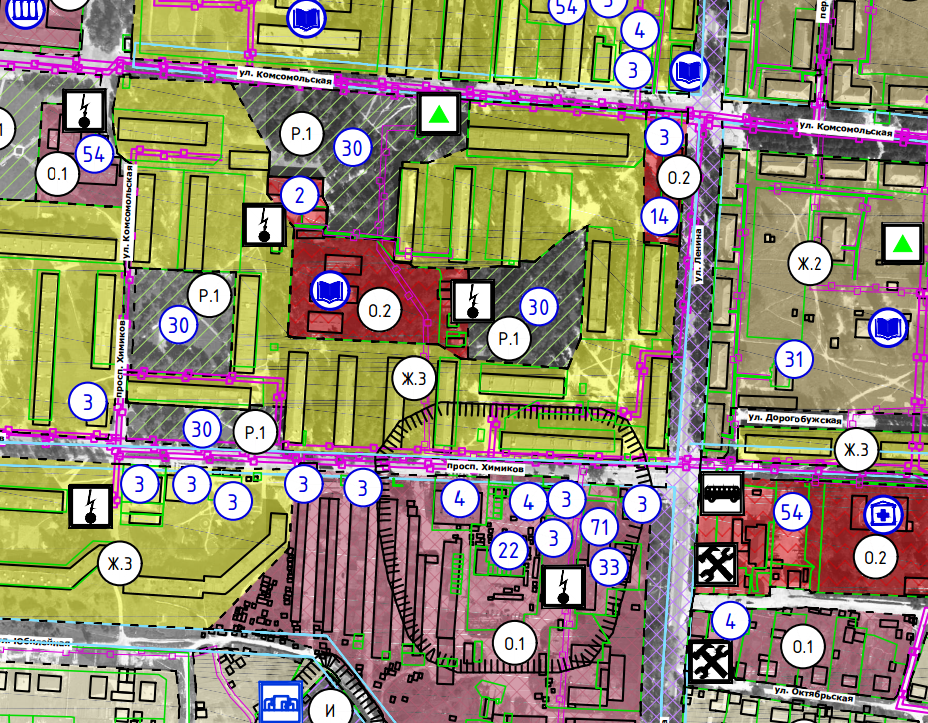 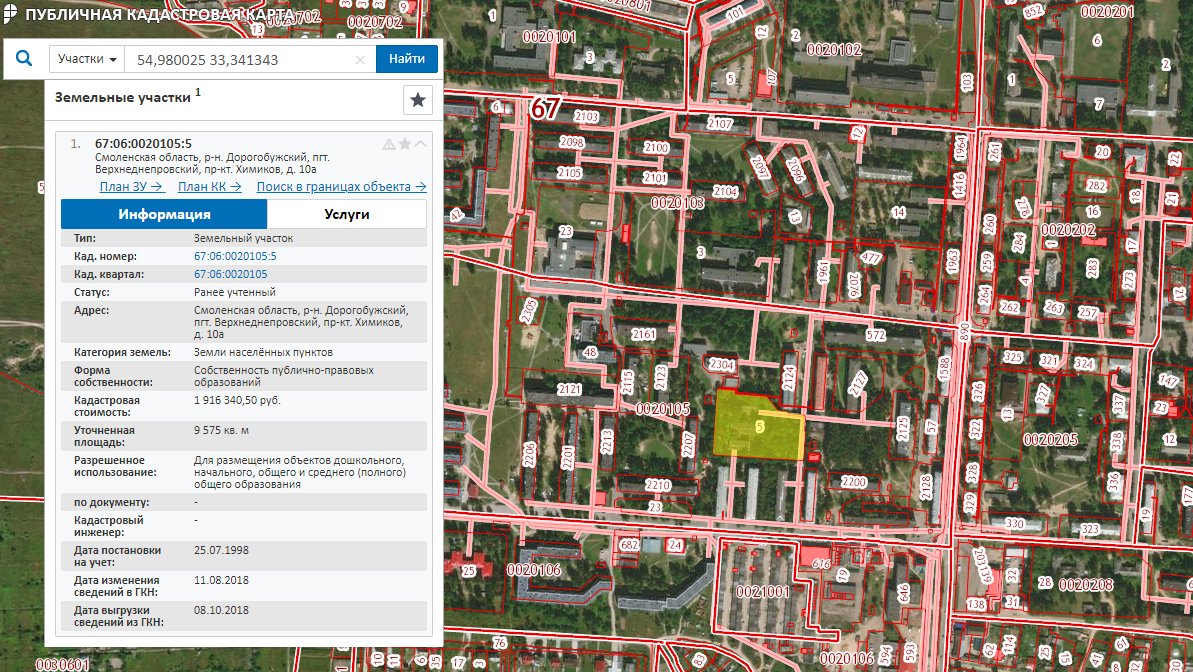 